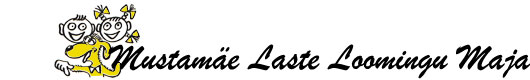 Lugupeetud vanemad!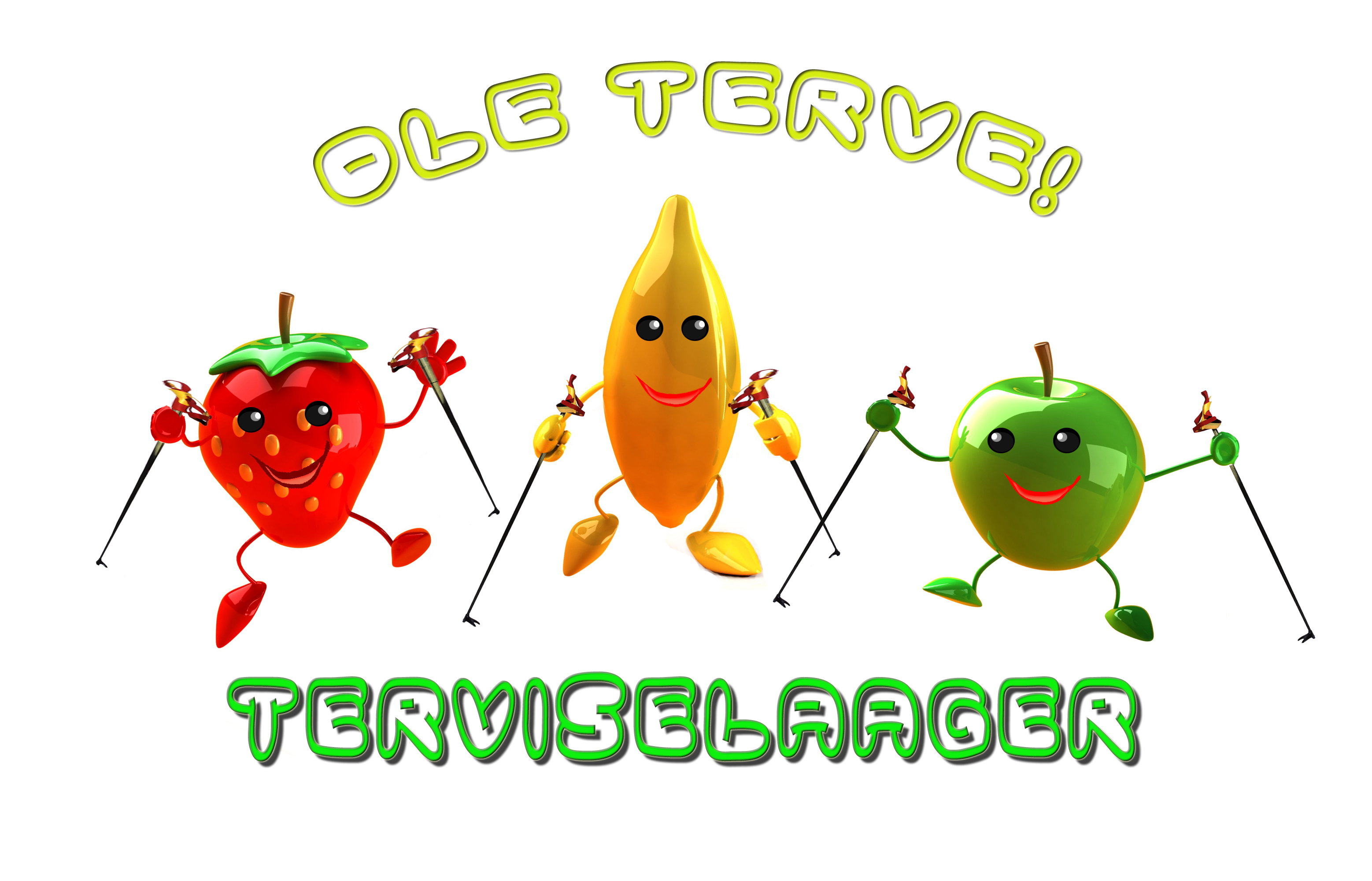 Pakume teie lapsele võimalust osaleda koolivaheajal 09.- 20. juunini 2014.a terviselaagris, kus õpetatakse lastele õigeid toimumis- ja liikumisharjumusi.  Laager viiakse läbi Mustamäe Laste Loomingu Majas (Vilde tee 54)Laagri eesmärgiks on pakkuda  lastele võimalust sisustada oma koolivaheaega erinevate tegevustega, kavas on nii liikumistunnid, matkad, ekskursioonid, kui ka  maitsva ja tervisliku menüü koostamise õpetamine jne. 
Kõiki tegevusi viivad läbi MLLM õpetajad koostöös Mustamäe LOV-ga.  
 
Laagris osalemiseks soovitav vanus on  7 – 11.a.1. Päev laagris algab kell 9.00 ja lõpeb kell 16.00 
2. Lapsed saavad kord päevas sooja toitu. 
3. Laagris peaksid lapsel olema vahetusjalatsid ja sportlikud riided siseruumide jaoks, sobivad sportlikud riided väljas liikumiseks.Laagris osalemise soovi kohta palun  saata teade e-kirjaga erna@mllm.tln.edu.ee
Terviselaagri maksumus on  80 eurot.Avaldus võib täita kohapeal või saata digitaalallkirjastatud avaldus (pdf failina) aadressil: erna@mllm.tln.edu.ee , tel 56158094. Avalduse vorm on kättesaadav MLLM koduleheküljel www.mllm.tln.edu.ee. Laagri eest tasumine toimub pangaülekandega vastavalt arvele. Ülekandele kirjutada kindlasti lapse nimi, kelle eest tasuti. Laagri toimumist toetavad:  Tallinna Haridusamet,  Mustamäe LOV.Lisainfo: Erna Podanjova tel 56158094, erna@mllm.tln.edu.ee